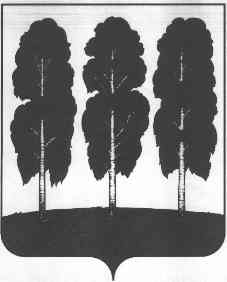 МУНИЦИПАЛЬНОЕ ОБРАЗОВАНИЕБЕРЕЗОВСКИЙ РАЙОНХанты- Мансийский автономный округ- ЮграАДМИНИСТРАЦИЯ  БЕРЕЗОВСКОГО РАЙОНАКомитет по финансам ______________________________________________________________________________________________________От 28 апреля 2012 г. 									№17ПриказОб определении расчетного объема необходимых расходных
 обязательств бюджетов городских и сельских поселений
Березовского района на 2012 годВ соответствии с решением Думы Березовского района от 17 декабря 2008	№355	«О положении о межбюджетных отношениях в Березовском районе» (с изменениями и дополнениями) приказываю:Отделу бюджетного планирования осуществить расчет объема необходимых расходных обязательств бюджетов городских и сельских поселений Березовского района (далее - муниципальных образований) на 2012 год.2. Для определения расчетного объема необходимых расходных обязательств бюджетов муниципальных образований района на 2012 год, применить отчетные данные об исполнении расходов бюджетов муниципальных образований района за 2011 год по каждому коду классификации операций сектора государственного управления (далее - КОСГУ), с учетом следующих особенностей: А) Исключить расходы на:-увеличение стоимости нематериальных активов (КОСГУ 320);-увеличение стоимости непроизведенных активов (КОСГУ 330);-увеличение стоимости акций и иных форм участия в капитале (КОСГУ 530);- увеличение стоимости основных средств (КОСГУ 310).Б) Увеличить расходы на средства, связанные с повышением оплаты труда работников бюджетной сферы с 1 января 2012 года;В) Увеличить расходы бюджетов городских и сельских поселений на средства, связанные с установлением с 1 января 2012 года процентной надбавки к заработной плате (Решения Думы Березовского района от 24.01.2012 №148, от 29.03.2012 года № 177«О внесении изменений в приложение к решению Думы Березовского района от 15.04.2005 №328«Об утверждении Положения «О гарантиях и компенсациях для лиц, проживающих в муниципальном образовании Березовский район, финансируемых из бюджета района»);Г)  Проиндексировать на 7 процентов расходы на:-прочие выплаты (КОСГУ 212);-услуги связи (КОСГУ 221);-транспортные услуги (КОСГУ 222);-оплату арендной платы за пользование имуществом (КОСГУ 224);-работы и услуги по содержанию имущества (КОСГУ 225);-прочие работы, услуги (КОСГУ 226);-безвозмездные перечисления государственным и муниципальным организациям (КОСГУ 241);-безвозмездные перечисления организациям, за исключением государственных и муниципальных организаций (КОСГУ 242);-прочие расходы  (КОСГУ 290);-увеличение стоимости материальных запасов (КОСГУ 340).Д) Проиндексировать на 12,4 процента расходы на оплату коммунальных услуг (КОСГУ 223).Е) К расходам на социальное обеспечение (КОСГУ 260) бюджетов муниципальных образований индексацию не применять.Ж) Расходы на обслуживание муниципального долга (КОСГУ 230) принимаются как объемы средств, предусмотренные в решениях о бюджете муниципальных образований на 2012 год, на обслуживание долга.И. о. председателя Комитета по финансам					 В. В. Рязанова628140, ул. Астраханцева, 54, пгт. Березово,Ханты- Мансийский автономный округ- ЮграТюменская областьТелефон:   (346-74)     2-17-52факс:       2-24-44факс:       2-17-49факс:       2-17-30                                                                   2-17-382-31-68